Данный мастер – класс рассчитан для детей от 3 до 5 лет.Цели и задачи:- Развивать у детей элементарные навыки рисования, учить строить поэтапно процесс выполнения работы, с помощью геометрических фигур.- Изучение геометрических фигур в рисовании, их расположение в пространстве и масштабирование.- Прививать детям интерес к рисованию, творчеству и художественный вкус.- Развитие мышления, внимания и логического конструирования в рисовании.Рисование в дошкольном возрастеИзобразительная работа – безопасный и интересный  для ребенка вид деятельности.Пытаясь рисовать, ребенок не старается изобразить предмет так, как он выглядит, а изображает основную идею, внутреннюю модель. В результате он схематически разбивает предмет  на основные элементы. В содержании рисунка преобладают графические шаблоны, заимствованные у взрослых (домик, солнышко, машина и т. д)Рисование, особенно в детском возрасте, дает возможность, расширить детский кругозор, дать возможность сравнить увиденное, проанализировать, сделать выводы и попытаться самостоятельно перенести полученный результат на бумагу, в  виде рисунка. С помощью рисунка ребенок может передать не только зрительные характеристики (цвет, форму, размер и размещение в пространстве), но и свое видение изображение.Рисование в детском возрасте успокаивает, вызывает живой интерес к работе и достижению желаемого результата, формирует усидчивость у детей и конечно развивает художественный вкус.Процесс выполнения работы.Шаг 1: Приготовить место для работы и необходимые для ее выполнения инструменты. (Стакан с водой, кисть,  гуашь необходимого цвета , карандаш и чистый лист бумаги).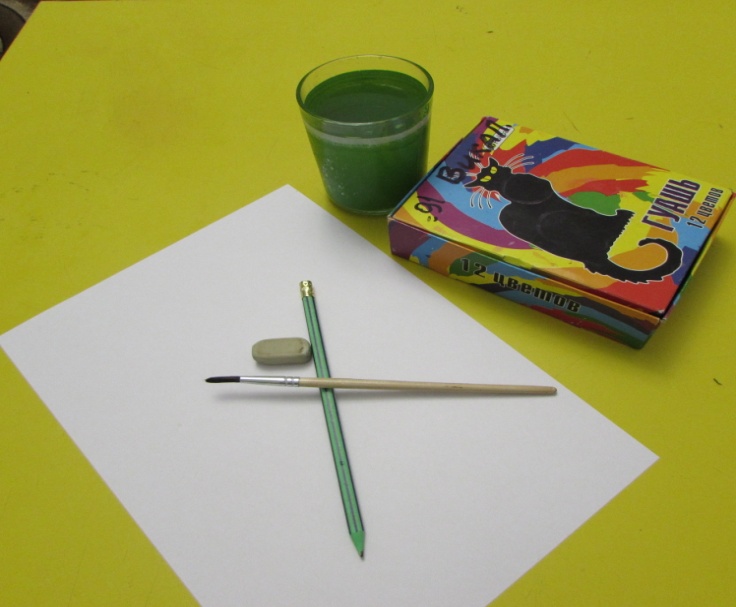 Я предлагаю вам нарисовать грушу, традиционные приемы для начинающихШаг 2: На чистом листе бумаги,  в верхней его части нарисуем овал, по центру нашего листа. (Масштаб можете выбрать самостоятельно, какой вам нужен)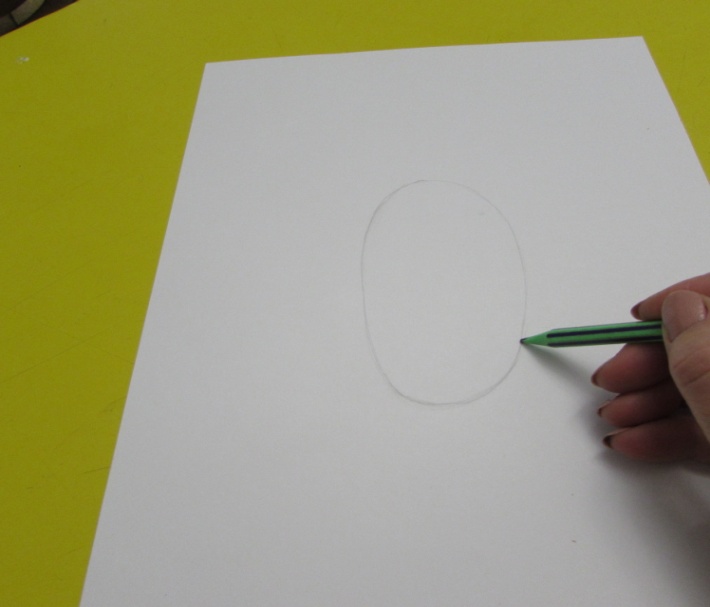 Шаг 3: Затем находя на первый овал нарисуем еще один, но расположим его  горизонтально  рис. 3  (как показано на рисунке). Старайтесь наносить линии отрывистыми движениями и не нажимая на карандаш, что бы в дальнейшем была возможность подкорректировать  недостатки. (Так мы объясняем детям)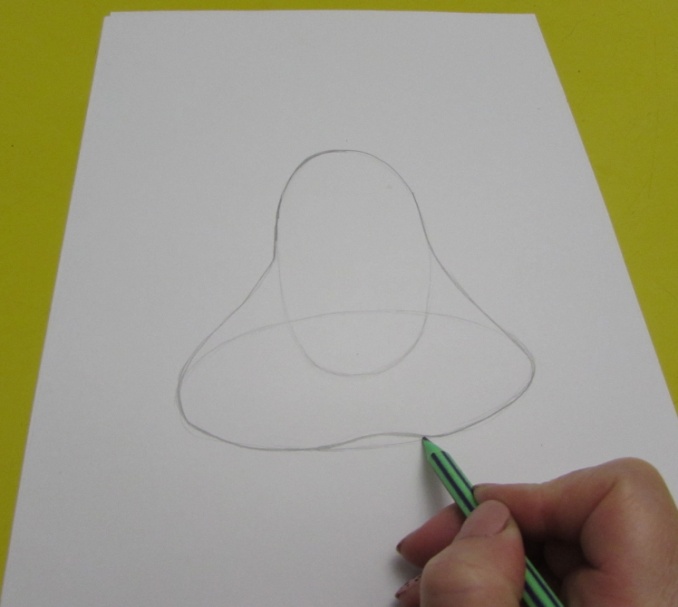 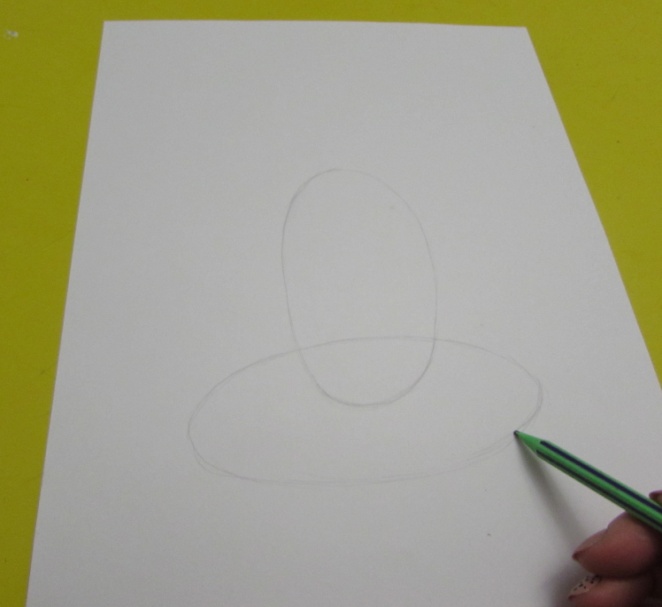 Шаг 4: Затем соединяем два овала, обтекаемыми линиями, придавая наброску  натуральные, естественные формы.Вот у нас получается, нечто похожее на грушу.Шаг 5: Теперь мы можем ластиком  удалить линии построения нашего рисунка (т. е овалы) и дорисовать недостающие элементы.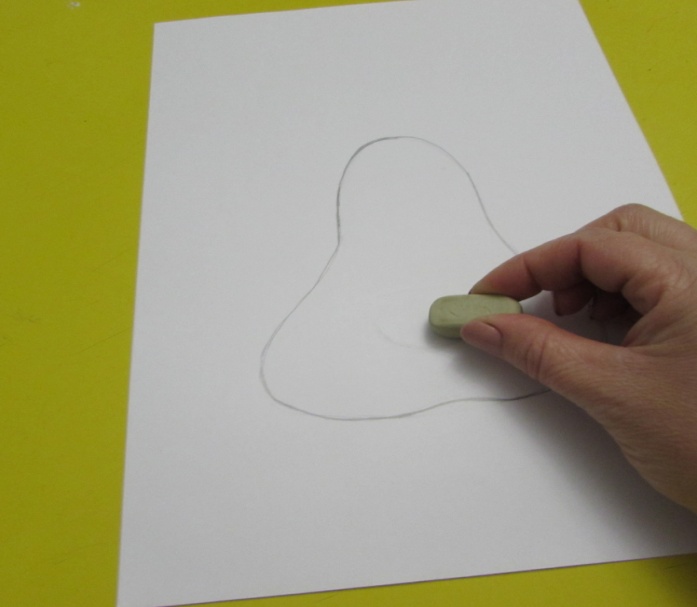 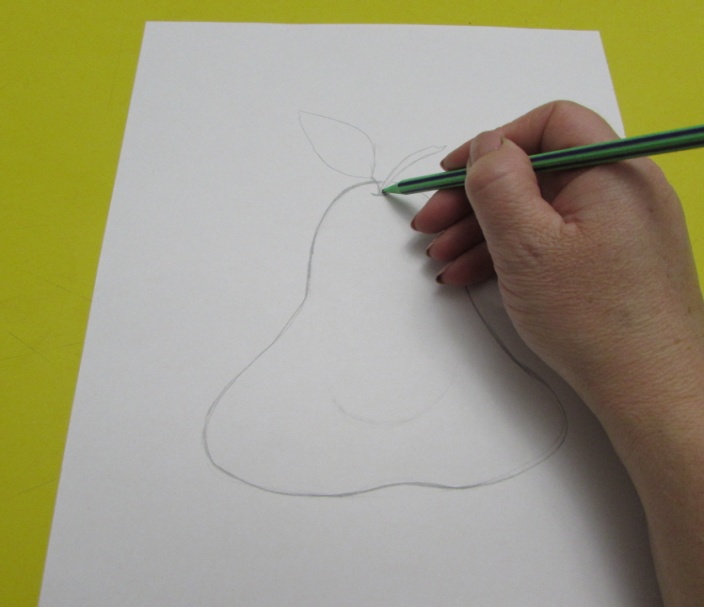 Шаг 6: Теперь предадим нашей груше натуральный, цветовой оттенок.Для начала сделаем фон. Чтобы наш рисунок смотрелся более выразительно.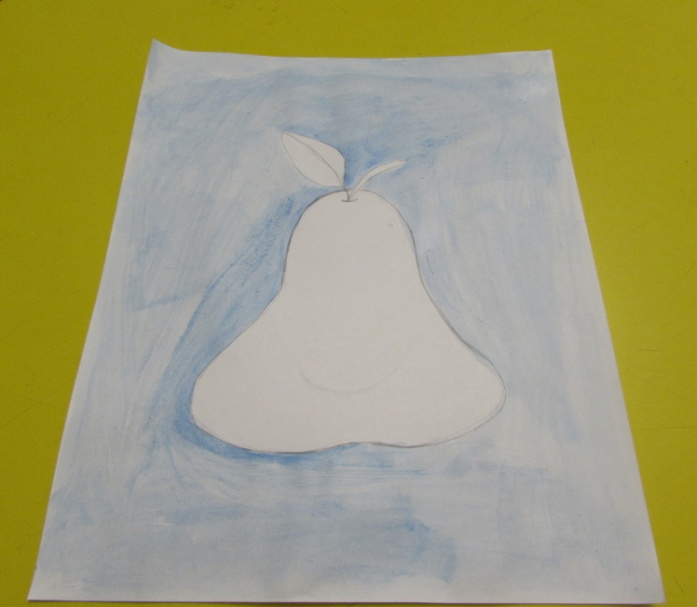 Шаг 7: Дорисовываем дополнительные элементы ( стебелек, листик и т. д).Закрашиваем грушу  желтой гуашью, предавая ей естественный оттенок. 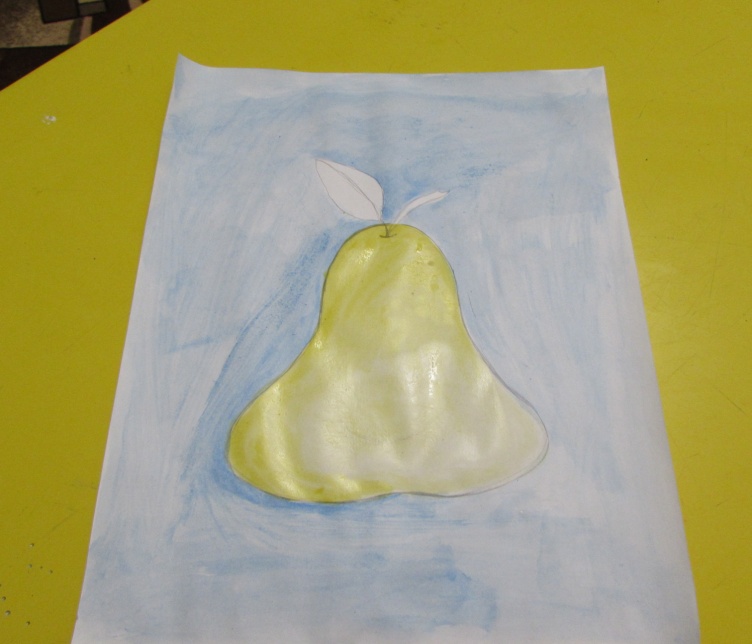 Шаг 8: Добавляем  немного зеленного цвета, для создания эффекта объема. 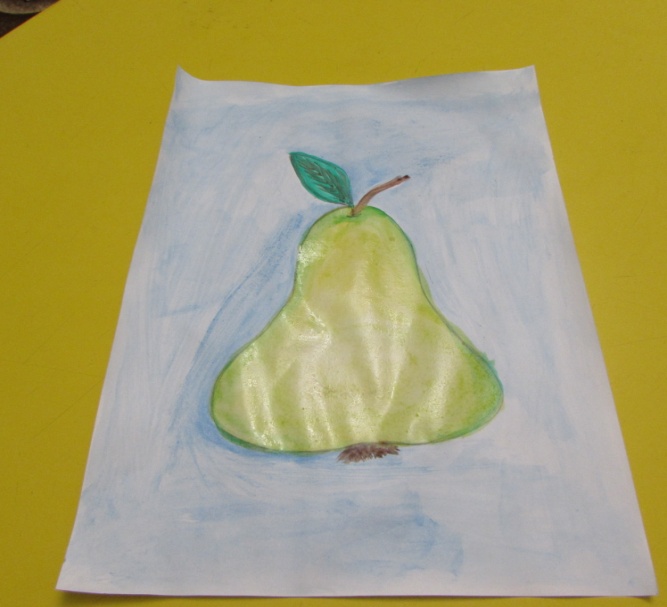 Вот, что у нас получилось!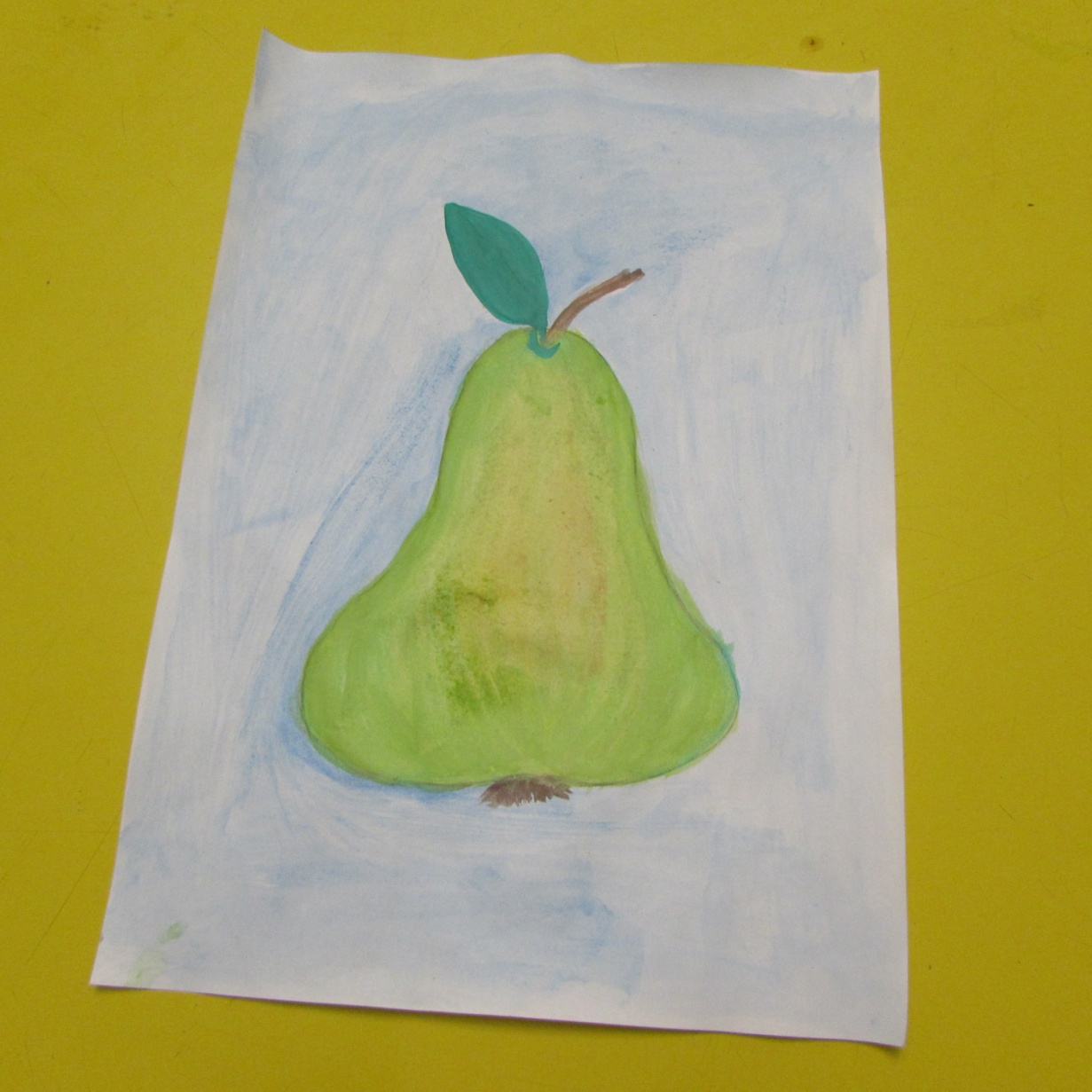 Представленным приемом рисования можно рисовать очень много,  и на разную тематику, вот несколько вариантов работ нарисованных с помощью геометрических фигур.